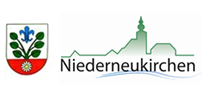 Sozialzuschuss Da ich von der Rundfunkgebühr befreit bin, möchte ich nun um den Sozialzuschuss für sozial schwachgestellte Personen am Gemeindeamt Niederneukirchen ansuchen.Ich erkläre und versichere, dass ich einen eigenen Haushalt führe.Ich nehme zur Kenntnis, dass dieser Betrag eine einmalige Unterstützung von   € 100,-- für das Jahr ______ ist.Als Nachweis lege ich einen Rundfunkgebühren-Befreiungsbescheid in Ablichtung bei. ______________________              	UnterschriftDer Betrag von € 100,-- wird auf folgendes Konto überwiesen:Informationen über den Datenschutz finden Sie unterwww.niederneukirchen.at im Bereich Datenschutz.Eingelangt am:Familien- und Vorname, akad. Grad:Straße, Hausnummer:PLZ/Ort:4491 NiederneukirchenIBAN:BIC: